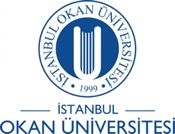 İSTANBUL OKAN ÜNİVERSİTESİTIP FAKÜLTESİTIP420İÇ HASTALIKLARI ve KARDİYOLOJİSTAJ PROGRAMIEğiticiler:Prof.Dr. Nihat ÖzerProf. Dr. Ayşen TimurağaoğluProf. Dr. H. Celal UlaşoğluDoç. Dr.  Süha ÇetinDoç. Dr. Yusuf AydınDoç. Dr. Ahmet Şiyar EkinciDoç. Dr. Osman ŞahinÖğr. Üyesi. Dr. Hasan AçıkÖğr. Üyesi Dr. Ceyhan TürkkanÖğr. Üyesi Dr. Rengin Çetin GüvençÖğr. Üyesi Dr. Sedenay Oskeroğlu KaplanUzm. Dr. Aytül Coşar ErtemTIP420 İç Hastalıkları ve Kardiyoloji (11 kredi)Stajın Amacı Bu dersin amacı, iç hastalıkları ve kardiyoloji ile ilgili bilgi ve becerileri kazandırmaktır. Bu stajda daha önce verilen teorik bilgileri ile birlikte farklı branşlardan alınan iç hastalıkları bilgilerini sentezlemek, güncellemek ve konsolide etmek, klinikte öykü alımı ve temel fizik muayene kurallarını öğretmek ve uygulamak, hastanın semptomları ve klinik bulgularını birleştirerek öğrencilerin uygun bir ayırıcı tanı ve etkili tedavi planları oluşturmasını sağlamak için gereken bilgi ve beceriyi kazandırır. Öğrencinin akut koroner sendromlar, kalp yetmezliği, kapak kalp hastalıkları, kardiyomiyopatiler, aritmiler, hipertansiyon, dislipidemi ve periferik vasküler hastalıklar gibi temel klinik kardiyolojik ve kardiyovasküler durumların temellerini anlamasını sağlar. Öğrenciler ayrıca kardiyovasküler hastalıklardan şüphelenilen veya hastalığı olduğu bilinen hastaların değerlendirilmesi için kullanılan non-invaziv ve invaziv testleri ve bu testlerin yorumlanması da öğrenirler. Önkoşullar: TIP301, TIP302, TIP303, TIP304, TIP305, TIP306, TIP307 Stajın Öğrenim HedefleriBu stajın sonunda öğrenciler:İç hastalıkları pratiğinde gerekli fizik muayene ve klinik becerilerini geliştirir. İnsan vücudun temel fizyolojik işleyişini bilir ve anormal durumları fark eder.Hastanın sağlığıyla ilişkili problemlerin klinik değerlendirmesini yaparAcil veya poliklinik ortamında hasta ve hasta yakınları ile iletişim becerilerini geliştirir.Hastanın durumunu en iyi şekilde değerlendirmek ve tedavisini düzenleyip sonuçları takip etmek için gerekli olan tıbbi literatür ve bilimsel kaynakları takip etme becerisi kazanırHastanın genel görünümüne, vital bulgularına ve hastalığıyla ilgili vücut bölgelerine göre mantıklı, organize, saygılı ve kapsamlı bir şekilde bir hastaya fiziksel muayene yapmayı öğrenir ve yapabilir.Genel kardiyoloji pratiğinde gerekli klinik becerileri geliştirirKardiyolojik anamnez alabilir ve kardiyovasküler muayene yapabilir.Acil, poliklinik ve klinik ortamlarında hastayı değerlendirmek ve tedavi etmek için gerekli olan psiko-sosyal ve iletişim becerilerini geliştirir ve bilgilerini artırırlarHastanın durumunu en iyi şekilde değerlendirmek ve tedavisini düzenleyip sonuçları takip etmek için gerekli olan tıbbi literatür ve bilimsel kaynakları takip etme becerisi kazanırKoroner arter hastalığı, kapak kalp hastalığı, konjenital kalp hastalığı, hipertansiyon, kardiyak aritmiler ve konjestif kalp yetmezliği bulunan hastaları değerlendirebilirElektrokardiyografiyi (EKG) çekebilir, yorumlayabilir, damaryolu açıp intravenöz tedavi uygulayabilir.Kardiyovasküler hastalıkları tanır ve tedavisini bilir.Yatarak tedavi gören hastaların anamnezlerini kaydeder ve ilerleme notları yazmak için uygun bir sıklıkta tıbbi kayıt tutma becerisi kazanırKlinikte vaka sunarak sözlü sunum becerilerini geliştirirStaj DersleriGenel DahiliyeÖykü alma ve fizik muayene Tanısal yaklaşımHematolojiMultiple myelomaHematolojik acillerAnemilerTrombositopeni ve trombosit bozukluklarıPlazma hücre bozukluklarıKemik iliği yetmezliğiLenfomalarMyeloproliferatif hastalıklarTransfüzyon komplikasyonlarıTransfüzyon endikasyonlarıKan ürünleriEndokrinolojiEndokrinolojide öykü alma ve fizik muayeneDiyabetes mellitus: Tanı ve sınıflandırmaDiyabetes mellitus: Akut komplikasyonlarıDiyabetes mellitus: kronik komplikasyonlarıDiyabetes mellitus: Tip 2 DM tedavisiTiroid hastalıkları: HipotiroidiTiroid hastalıkları: Tirotoksikoz, hipertiroidiParatiroid hastalıkları: hipoparatiroidiParatiroid hastalıkları: hiperparatiroidiObezite, metabolik sendromHirsutizm, polikistik over sendromuHipofiz hiperfonksiyonu ile giden hastalıklarNörohipofiz hastalıklarıAdrenal bez hipofonksiyonu: Addison hastalığıAdrenal bez hiperfonksiyonuOsteoporoz ve osteomalaziGastroenterolojiGastrointestinal SemptomlarGastrointestinal Tanı MetodlarıÜst Gastrointestinal Hastalıklar 1Üst Gastrointestinal Hastalıklar 2Gastrointestinal Kanamalar Fonksiyonel Gastrointestinal HastalıklarMalabsorbsiyon ve Çölyak Hastalığıİnflamatuvar Barsak Hastalıkları 1İnflamatuvar Barsak Hastalıkları 2Gastroenterolojide Laboratuvar Testleri 1Gastroenterolojide Laboratuvar Testleri 2Kronik Karaciğer Hastalıkları 1Kronik Karaciğer Hastalıkları 2Portal Hipertansiyon ve AsitSiroz ve Komplikasyonları 1Siroz ve Komplikasyonları 2Akut Karaciğer YetmezliğiGastrointestinal KanserlerPankreatitler Gebelik ve Gastrointestinal SorunlarGastrointestinal motilite bozukluklarıAkut hepatitlerKronik hepatitlerAlkolik karaciğer hastalığı ve nonalkolik karaciğer yağlanmasıRomatoloji Romatolojiye girişVaskulitler-1-2FMF - Akut romatik ateşBehçet hastalığıPolimyosit, dermatomyositSLESistemik sklerozis ve Sjorgen sendromuSeronegatif SpondiloartropatilerRomatoid artritArtritli hastaya yaklaşımOnkoloji Onkolojinin klinik temelleri Kanser epidemiyolojisi ve korunma  (taramalar)Kanserde tedavi prensipleri ve sistemik tedavilerKemoterapi yan etkileriKanserde palyatif tedavilerOnkolojik acillerFebril NötropeniAkciğer KanseriMeme KanseriRadyasyon OnkolojisiRadyasyon onkolojisine girişGİS kanserlerinde radyoterapiAkciğer kanserlerinden radyoterapiNefrolojiNefrolojide Anamnez ve fizik muayene Nefrolojide tanı yöntemleriAsit- baz dengesi ve bozuklukları Nefrotik ve nefritik sendrom Glomeruler hastalıklarAkut böbrek yetmezliği Kronik böbrek yetmezliği Tubulointerstisyel hastalıklarHipertansiyonSıvı-elektrolit dengesi ve bozuklarıDiyabetik nefropatiFMF-amiloidozCrush sendromuKardiyolojiGöğüs Ağrısına YaklaşımKardiyolojide Temel Tanı YöntemleriTemel EKGAritmilerAkut Koroner SendromSenkopHipertansiyonKalp Yetersizliği AC Ödemiİnfektif  EndokarditSTAJ BİLGİLERİTeorik			(Saat)		: 90 saatPratik			(Saat)		: 48 saatSüre			(Gün)		: 28 günÖğrenim Şekli				: Mezuniyet için zorunluStaj Yeri				: Okan Üniversitesi Hastanesi (OÜH)EĞİTİM YÖNTEMLERİ Teorik Dersler/ Öğrenci Seminerleri / Olgu Temelli Değerlendirme / Probleme Dayalı ÖğrenmeSINIF DIŞI ÇALIŞMA YÖNTEMLERİServis Viziti / Hasta Başı Değerlendirme / Olgu ÇözümlemeleriPoliklinik  / Klinik GözlemDEĞERLENDİRME YÖNTEMLERİ:Klinik Performans DeğerlendirmesiYazılı SınavYapılandırılmış Sözlü Sınav